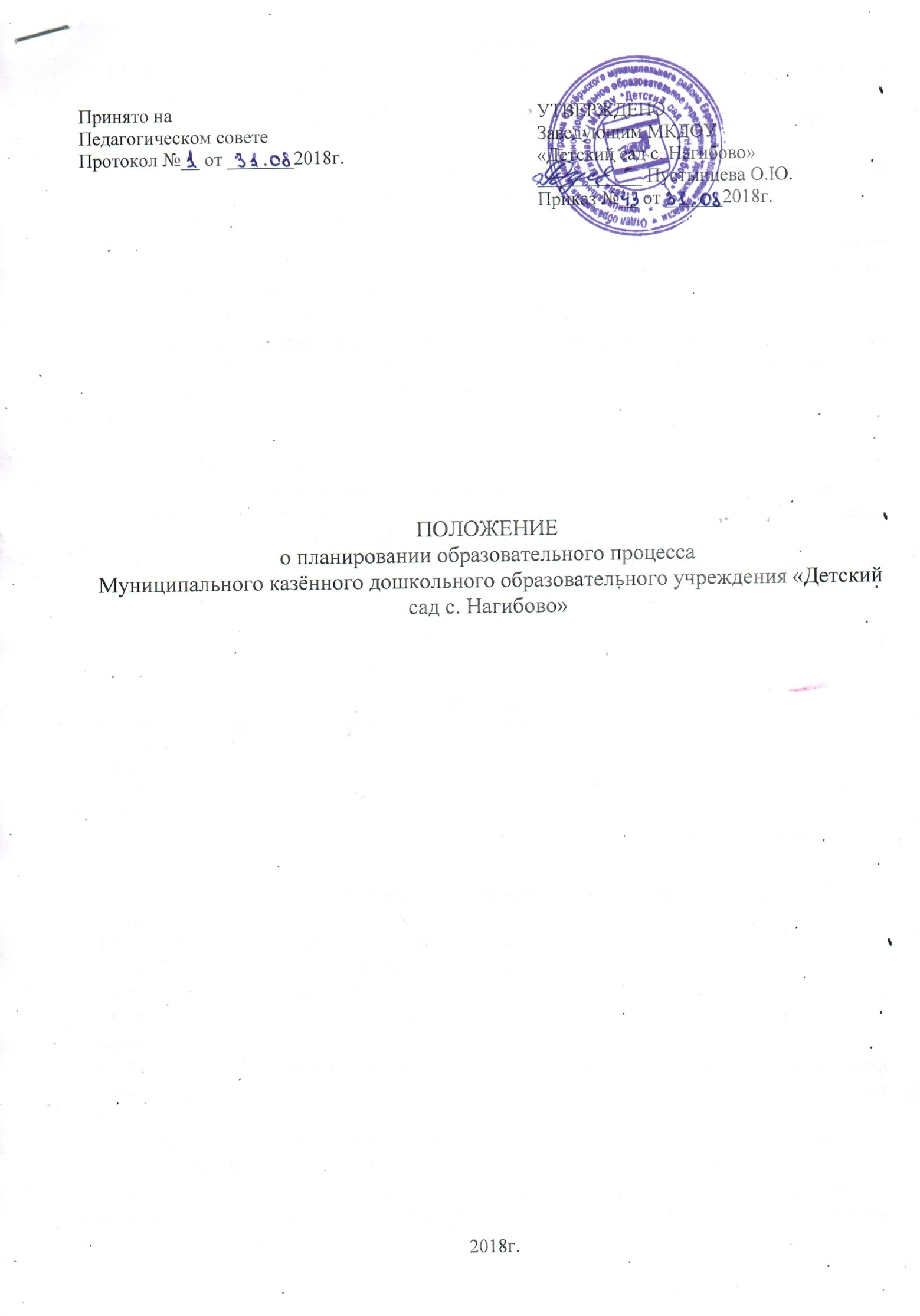 Общие положенияНастоящее Положение разработано в соответствии с Федеральным законом от 29.12.2012г. №273-ФЗ «Об образовании в Российской Федерации»:Ст.30 ч.1 Локальные нормативные акты, содержащие нормы, регулирующие образовательные отношения.Ст.11 ч. 1.3., ч.3. Федеральные государственные образовательные стандарты и федеральные государственные требования. Образовательные стандарты.Ст.75 ч.1, ч.2. Дополнительное образование детей и взрослых.Ст.12. Образовательные программы; федеральными государственными образовательными стандартами к структуре основной образовательной программе дошкольного образования, образовательной программой МКДОУ «Детский сад с. Нагибово» (далее МКДОУ).Календарно-тематический план (далее план) воспитательно-образовательного процесса в группах – это заблаговременное определение порядка, последовательности осуществления образовательной программы с указанием необходимых условий, используемых средств, форм и методов работы.Модель и тематика планирования принимается на Педагогическом совете на учебный год.Срок действия Положения не ограничен и действует до замены новым Положением. Изменения, дополнения принимаются решением на Педагогическом совете МКДОУ и оформляются в форме дополнения к настоящему Положению.Данное Положение устанавливает единые требования к форме и содержанию планирования образовательной работы в дошкольном образовательном учреждении с целью обеспечения полноты выполнения реализуемой  образовательной программы. Система планирования  отражает требования Закона РФ «Об образовании», федеральных государственных требований к структуре основной  образовательной программы дошкольного образования. Основа планирования педагогического процесса - образовательная программа дошкольного образования.2. Цели и задачи     2.1.Обеспечение выполнения образовательной программы в ДОУ в каждой возрастной группе.      2.2.Осуществление воспитательного воздействия на детей систематически и последовательно.      2.3.Достижение положительных результатов в воспитании, образовании и развитии детей.     2.4.Обеспечение полноты реализации основной  образовательной программы дошкольного учреждения с учетом направленности групп.      2.5.Осуществление системности и последовательности в организации образовательного процесса.      2.6.Обеспечение взаимодействия между педагогами ДОУ. 3. Принципы календарно - тематического  планирования.План должен:      3.1. Соответствовать принципу развивающего образования, целью которого является развитие ребенка.      3.2. Соответствовать критериям полноты и достаточности.      3.3. Сочетать принципы научной обоснованности и практической применяемости.      3.4. Обеспечивать единство воспитательных, обучающих и развивающих целей, а также задач процесса образования детей дошкольного возраста.      3.5. Строиться с учетом принципа интеграции образовательных областей в соответствии с возрастными возможностями и особенностями воспитанников, спецификой и возможностями образовательных областей.      3.6. Основываться на комплексно-тематическом принципе построения образовательного процесса.      3.7. Предусматривать решение программных образовательных задач в совместной деятельности взрослого и детей и самостоятельной деятельности детей не только в рамках непосредственно образовательной деятельности, но и при проведении режимных моментов в соответствии со спецификой дошкольного образования.     3.8. Предполагать построение образовательного процесса на адекватных возрасту формах работы с детьми, т. е. на основе игровой деятельности.     3.9. Обеспечение единства воспитательных, развивающих и обучающих целей и задач процесса образования детей дошкольного возраста.     3.10. Учет конкретный педагогических условий: возрастного состава группы, условий развития детей.     3.11. Интеграция образовательных областей.     3.12. Регулярность, последовательность, повторность воспитательных воздействий. 4.Требования к оформлению календарного плана.       4.1. План должен быть написан аккуратно, понятным подчерком.        4.2. Обязательно должен быть оформлен титульный лист с указанием группы, Ф. И. О. воспитателя группы, даты начала и окончания плана.      4.3. План должен содержать следующие разделы:годовые задачи ДОУ;режим дня группы;расписание непосредственно образовательной деятельности;список детей группы (с указанием даты рождения и возрастом ребенка на 01.09 текущего года, под списком указывается количество мальчиков и девочек в группе);условные обозначения (в нем фиксируются все сокращения, используемые воспитателями группы);     4.4. План оформляется в соответствии с утвержденной моделью планирования в соответствии с ФГОС  ДО.     4.5. При планировании разнообразной детской деятельности указывается форма детской деятельности (в соответствии с ФГОС); цель;  вопросы;  оборудование необходимое для организации детской деятельности.       4.7. При планировании приветствуется использование картотек наблюдений, пальчиковой гимнастики, артикуляционной, бодрящей гимнастик и т. п., составленных педагогами группы. 5. Содержание работы        5.1. С целью обеспечения единых требований к структуре и форме планирования в дошкольном учреждении утвердить документацию следующих видов: -нормативно-правовые основы деятельности педагога; - организационно - методические основы деятельности; - планирование (перспективное и календарное) в утвержденной форме.        5.2. Планирование работы на день осуществляется на основе циклограммы и календарно-тематического планирования на неделю.        5.3. В плане должны учитываться особенности развития детей данной группы и конкретные условия ДОУ.        5.4. Календарные планы составляются в соответствии с режимом дня группы, календарно-тематическим планированием, циклограммой совместной организованной деятельности в ходе режимных моментов.        5.5. Индивидуальная работа с детьми планируется, учитывая результаты диагностики и результаты НОД (непосредственно образовательной деятельности).6. Документация и  ответственность       6.1. Календарный план является обязательным документом воспитателя.        6.2.  Контроль за календарным планированием осуществляется заведующим ДОУ в соответствии с запланированными в годовом плане контрольными мероприятиями.        6.3.  Заведующий фиксирует дату проверки, цель и рекомендации, с которыми знакомит воспитателей и следит за их выполнением.